Publicado en Ciudad de México el 08/11/2023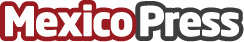 Skandia México incentiva ahorro para el retiro en jóvenesAnte la dificultad que tienen los jóvenes para contar con un retiro digno, Skandia México cuenta con planes que fomentan el ahorro entre este grupo de población y les ayuda a aumentar su ingreso económico en la jubilaciónDatos de contacto:Roberto RojanoFWD(55) 5488-9088Nota de prensa publicada en: https://www.mexicopress.com.mx/skandia-mexico-incentiva-ahorro-para-el-retiro_1 Categorías: Nacional Finanzas Sociedad Ciudad de México Otros Servicios http://www.mexicopress.com.mx